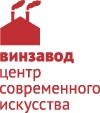 ЦСИ Винзавод объявляет Open Call на участие в Открытых студияхЦентр современного искусства Винзавод приглашает молодых художников принять участие в проекте Открытые студии. Куратор Открытых студий Андрей Паршиков о концепции нового сезона: «Участники первого сезона проекта за год успели научиться говорить и писать о своих художественных практиках, стали инсайдерами художественной системы Москвы, приобрели опыт совместных выставок и выступлений на публике, познакомились с художниками и галеристами в рамках камерных встреч, организованных специально для них. Второй сезон станет короче, и от этого интенсивнее. Лекции и семинары, подготовка к выпускной выставке и общение с основными участниками художественной жизни Москвы станут интенсивнее. Новый набор художников пройдет под лозунгом самоорганизации. Резиденты студий самостоятельно будут выбирать дополнительные активности, коммуникации, проекты для участия. Задачей тех, кто пройдет строгий отбор экспертного совета, станет формирование коллектива, который сможет отвечать на сложные запросы публики, тьютора и Винзавода и, прежде всего, самих участников».Проект объединил в себе мастерскую для российских художников, резиденцию для иностранных художников и арт-школу на базе одной из ведущих российских арт-институций. Открытые студии Винзавода располагаются в бывшем пространстве легендарной московской галереи «Айдан». Продолжая традицию коллективного творчества, Открытые студии Винзавода дают возможность начинающим художникам сделать первые шаги в творческой и коммерческой сфере, а зрителю — увидеть процесс создания искусства. Открытые студии на Винзаводе — это:доступные мастерские в центре Москвыобразовательная программаучастие в выставкахмеждународный обмен и коммуникацияУчастниками первого сезона проекта сезона стали художники Владимир Карташов, Антон Кушаев, Асмик Мелконян, Кристина Стрункова, Дарья Неретина, MAXIMMIXAM, Алексей Жучков, Денис Уранов. Художники работали в разных техниках: живопись и монументальная живопись, граффити, фреска, мозаика, фарфор, реди-мейд, создавали инсталляции, объекты и даже выпускали капсульные коллекции одежды в коллаборациях с OTOCYON, T3CM, Е404. Итог их девятимесячной работы над собой, в группе и с пространством был представлен на финальной групповой выставке «Победа над белым».Подробную информацию о программе ищите на сайте studios.winzavod.ru или пишите на почту openstudios@winzavod.ru